Лекційні та практичні заняття читають 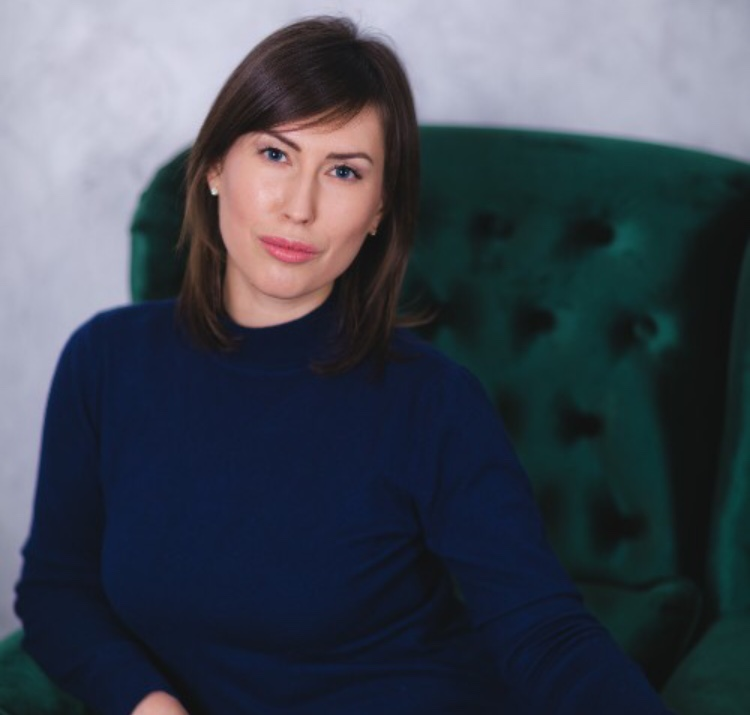 Викладач: кандидат економічних наук, доцент Венгерська Наталя СергіївнаКафедра: міжнародної економіки, природних ресурсів та економіки міжнародного туризму, 5 корпус, ауд. 119E-mail: nataljavengerskaja@gmail.comТелефон: (061) 228-76-29Інші засоби зв’язку: Moodle 